9.4-9.5 TRIG-Finding Sides & Angles          NAME: _____________________ Per._______                             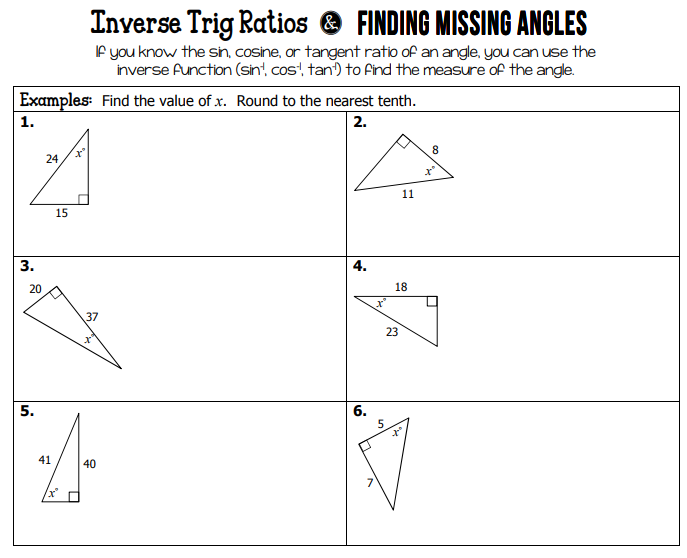 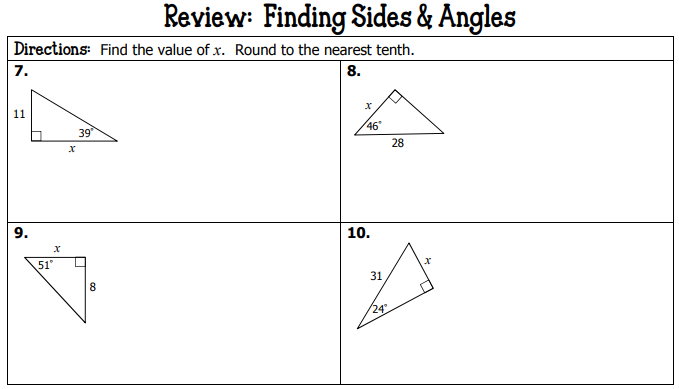 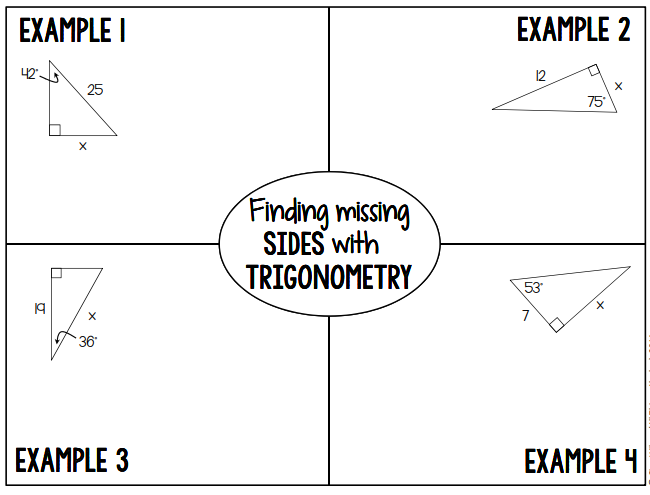 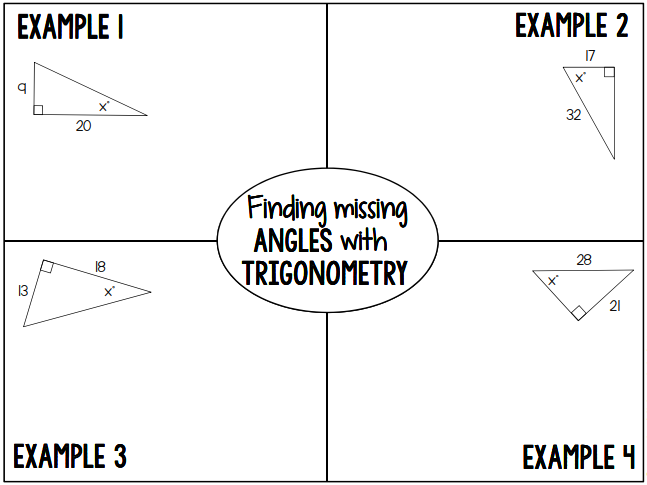 